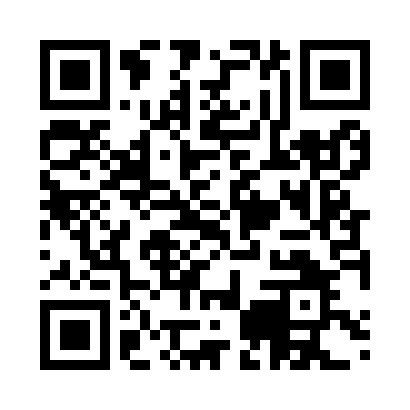 Prayer times for Balchik, BulgariaWed 1 May 2024 - Fri 31 May 2024High Latitude Method: Angle Based RulePrayer Calculation Method: Muslim World LeagueAsar Calculation Method: HanafiPrayer times provided by https://www.salahtimes.comDateDayFajrSunriseDhuhrAsrMaghribIsha1Wed4:076:001:046:038:109:552Thu4:055:581:046:048:119:573Fri4:035:571:046:048:129:584Sat4:015:561:046:058:1310:005Sun3:595:541:046:068:1410:026Mon3:575:531:046:068:1510:047Tue3:555:521:046:078:1610:058Wed3:545:511:046:088:1810:079Thu3:525:491:046:088:1910:0910Fri3:505:481:046:098:2010:1111Sat3:485:471:046:108:2110:1212Sun3:465:461:046:108:2210:1413Mon3:445:451:046:118:2310:1614Tue3:425:441:046:118:2410:1815Wed3:415:431:046:128:2510:1916Thu3:395:421:046:138:2610:2117Fri3:375:411:046:138:2710:2318Sat3:355:401:046:148:2810:2419Sun3:345:391:046:158:3010:2620Mon3:325:381:046:158:3110:2821Tue3:305:371:046:168:3210:2922Wed3:295:361:046:168:3310:3123Thu3:275:351:046:178:3410:3324Fri3:265:341:046:178:3410:3425Sat3:245:341:046:188:3510:3626Sun3:235:331:046:198:3610:3727Mon3:215:321:056:198:3710:3928Tue3:205:321:056:208:3810:4029Wed3:195:311:056:208:3910:4230Thu3:185:301:056:218:4010:4331Fri3:165:301:056:218:4110:44